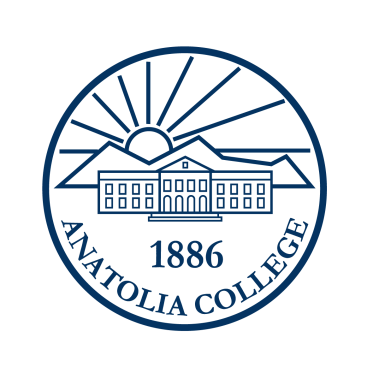 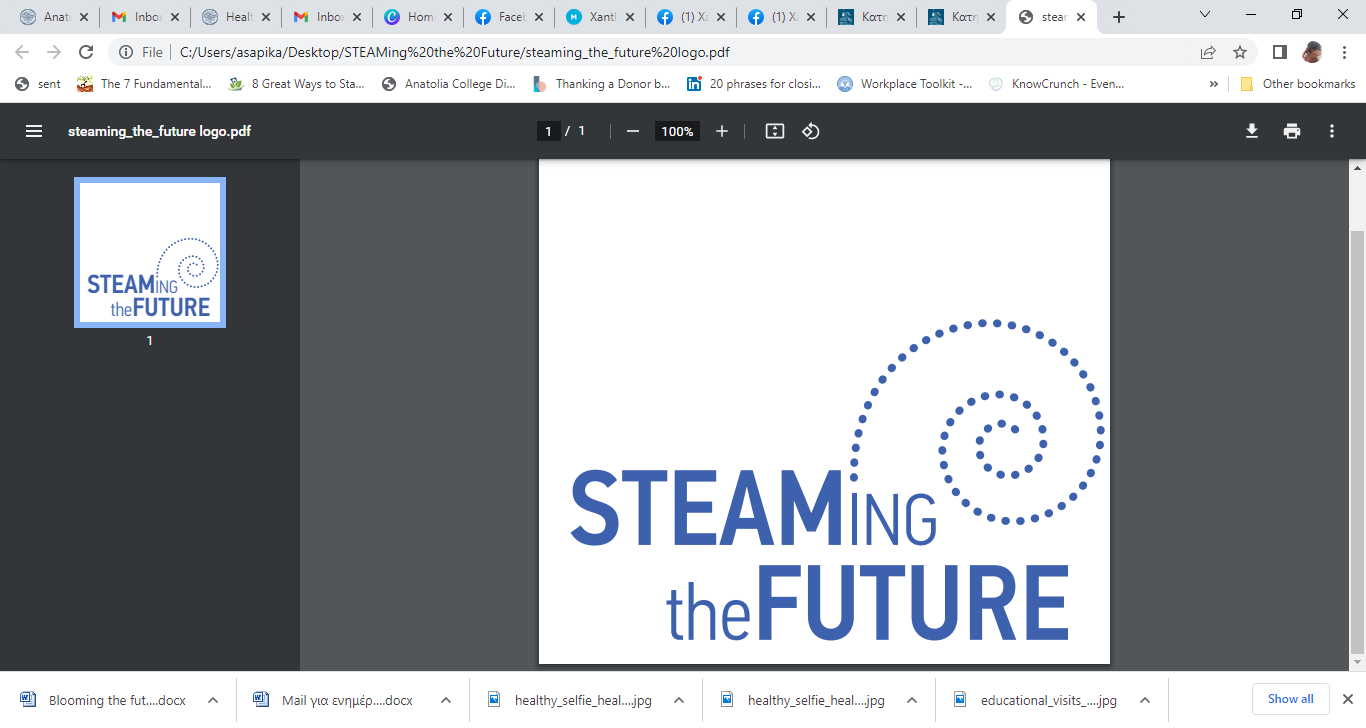 Προς Σχολικές Μονάδες Δευτεροβάθμιας Εκπαίδευσης,Πιστό στον μη κερδοσκοπικό του χαρακτήρα και στην αποστολή του να προσφέρει στο σύνολο της μαθητικής κοινότητας, το Κολλέγιο Ανατόλια δημιούργησε το STEAMing the Future, ένα πρόγραμμα δια ζώσης μαθημάτων στην Ξάνθη, καθώς και online, για μαθητές και μαθήτριες Γυμνασίων και Λυκείων. Σκοπός του προγράμματος είναι οι μαθητές και μαθήτριες να εξοικειωθούν με την εκπαίδευση STEM προσεγγίζοντας βιωματικά την επιστήμη και την τεχνολογία.
Φορέας υλοποίησης του προγράμματος είναι το Κολλέγιο Ανατόλια, και συγκεκριμένα το Anna Papageorgiou STEM Center του Κολλεγίου Ανατόλια. Το πρόγραμμα υλοποιείται χάρη σε δωρεά που έχει πραγματοποιήσει το Ίδρυμα Μποδοσάκη στο πλαίσιο του κοινωφελούς έργου του για την προαγωγή της παιδείας, δίνοντας πνοή στο όραμά του για μια κοινωνία ίσων ευκαιριών με δυνατότητες και προοπτική για όλους.Το πρόγραμμα STEAMing the future στοχεύει στην ενίσχυση των ψηφιακών δεξιοτήτων και των δεξιοτήτων κριτικής σκέψης μαθητών και μαθητριών 14-18 ετών. Επιπλέον, στοχεύει στην  προώθηση της ισότητας των φύλων στα επαγγέλματα STE(Α)M, δηλαδή στα επαγγέλματα που σχετίζονται με την Επιστήμη, την Τεχνολογία, τη Μηχανική και τα Μαθηματικά. Προκειμένου να αντιμετωπιστεί το συνεχιζόμενο χάσμα δεξιοτήτων στους τομείς STE(Α)M εντός της Ευρωπαϊκής Ένωσης, αλλά και προκειμένου να πετύχουμε τους στόχους που έχουν θέσει τα Ηνωμένα Έθνη για ένα βιώσιμο μέλλον, είναι πολύ σημαντική η αλλαγή της νοοτροπίας και των δύο φύλων. Ο πρώτος κύκλος δωρεάν online μαθημάτων ξεκινάει στις 28 Ιανουαρίου και θα ολοκληρωθεί σε τρία Σαββατοκύριακα. Τα μαθήματα θα πραγματοποιηθούν διαδικτυακά στις 28-29 Ιανουαρίου, 11-12 Φεβρουαρίου και 18-19 Φεβρουαρίου, 2023 και απευθύνονται σε μαθητές και μαθήτριες 14-18 ετών από την Ελλάδα και την Κύπρο που θέλουν να καλλιεργήσουν ψηφιακές δεξιότητες και δεξιότητες κριτικής σκέψης, καθώς και να ενημερωθούν για τα  επαγγέλματα του μέλλοντος που σχετίζονται με τους τομείς STE(A)M. Οι θεματικές  περιλαμβάνουν: Εισαγωγή στον Προγραμματισμό, Ρομποτική και Αυτοματοποίηση, Διαδίκτυο Πραγμάτων, Σχεδίαση 3D, Ανάπτυξη εφαρμογών, Μεγάλα Δεδομένα και Αναλυτική, Επιστήμη των Πολιτών.Κατά τη διάρκεια των εργαστηρίων οι μαθήτριες και οι μαθητές θα έχουν την ευκαιρία να αλληλεπιδράσουν με τις/τους εκπαιδευτικούς και να λάβουν μέρος σε πρακτικές δραστηριότητες, καλλιεργώντας και  δεξιότητες που σχετίζονται με την προσωπική ενδυνάμωση και τη συμπερίληψη.Οι μαθήτριες και οι μαθητές θα λάβουν βεβαίωση συμμετοχής με την ολοκλήρωση παρακολούθησης ενός πλήρους κύκλου μάθησης.Οι μαθητές και οι μαθήτριες  που ενδιαφέρονται να δηλώσουν τη συμμετοχή τους στα διαδικτυακά μαθήματα του STEAMing the Future, μπορούν να εγγραφούν συμπληρώνοντας την φόρμα στην ιστοσελίδα https://steamingthefuture.gr/mathimata-online/Για οποιαδήποτε διευκρίνιση, μπορούν να επικοινωνούν με τη συντονίστρια του προγράμματος κα Ηρώ Κολιάκου, τηλεφωνικά στο 2310398289 (Δευτέρα έως Παρασκευή 8.00 – 15.00), ή με e-mail στη διεύθυνση stem@anatolia.edu.grΣας ευχαριστούμε θερμά.Με εκτίμηση,Η ομάδα STEAMing the Futurehttps://steamingthefuture.gr/mathimata-online/